   Quotation Pendirian PT - hanya digunakan Paket PT + Virtual Office	Notes: Direksi tidak boleh merangkap sebagai Komisaris. Apabila menggunakan virtual office HARUS ADA YG KTP JAKARTATahapan    Checklist Pendirian PT - hanya digunakan Paket PT + Virtual OfficeApa yang harus saya lakukan apabila saya ingin membuat PT + VO di Infiniti OfficeHarga Paket Instant Office – Paket PT + Virtual Office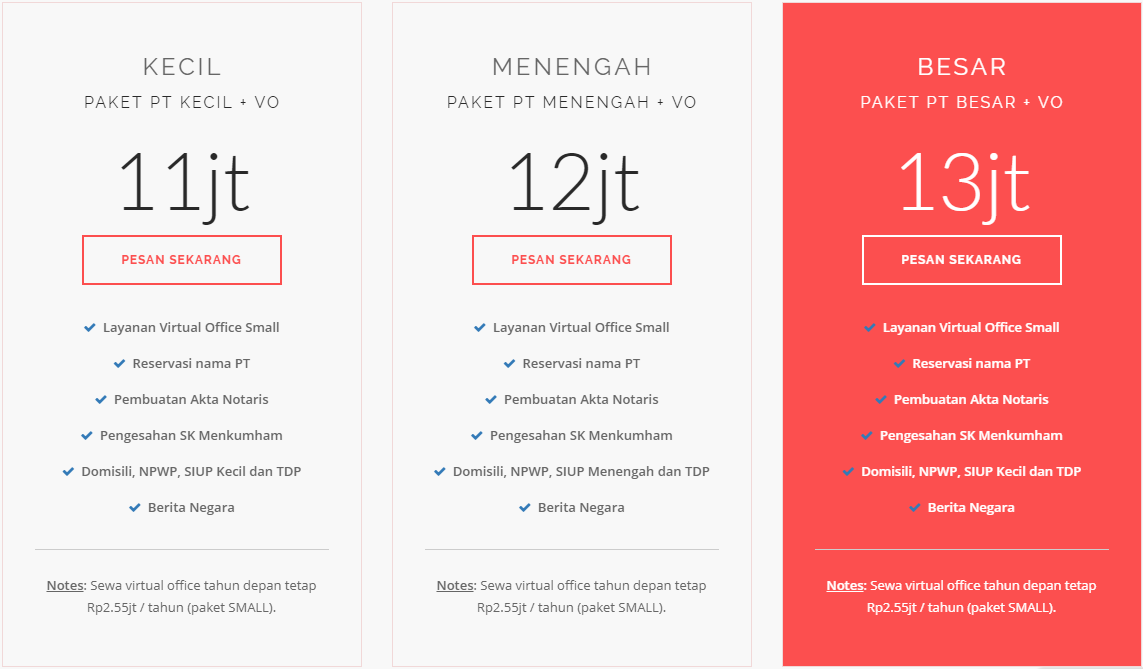 BIDANG USAHA PERDAGANGAN BIDANG USAHA JASAPt INFINITI GLOBAL VENTURAInfiniti Office, Permata Regency D/37Jl. Haji Kelik, Kembangan Jakarta Barat 11630P: 021-5890 5002 E: office@infiniti.id W: www.infiniti.id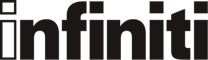 KETERANGANDATASTATUSISIAN DATAISIAN DATANama PT minimal 3 kata1 kata, minimal 3 hurufDIlarang bahasa InggrisNama UtamaWajibPT PT Nama PT minimal 3 kata1 kata, minimal 3 hurufDIlarang bahasa InggrisNama Alternatif 1OptionalPT PT Nama PT minimal 3 kata1 kata, minimal 3 hurufDIlarang bahasa InggrisNama Alternatif 2OptionalPT PT Termasuk Kelurahan, Kecamatan dan Kode PosAlamat LegalitasInfiniti Office. Sewa Virtual Office 2.55 jt/tahun. Infiniti Office. Sewa Virtual Office 2.55 jt/tahun. Optional – apabila tidak ada, cantumkan no hp PICNo. Telpon021 - 58905002021 - 58905002Sesuai dengan ketentuan Surat Edaran PTSP No. 38/2016. Lihat disini -> klik kanan - open hyperlinkBidang Usaha SIUPMaks. 3 bidang usaha, Lihat disini-> klik kanan open hyperlinkWajib1.  1.  Sesuai dengan ketentuan Surat Edaran PTSP No. 38/2016. Lihat disini -> klik kanan - open hyperlinkBidang Usaha SIUPMaks. 3 bidang usaha, Lihat disini-> klik kanan open hyperlinkWajib2.  2.  Sesuai dengan ketentuan Surat Edaran PTSP No. 38/2016. Lihat disini -> klik kanan - open hyperlinkBidang Usaha SIUPMaks. 3 bidang usaha, Lihat disini-> klik kanan open hyperlinkWajib3.  3.  Sesuai dengan ketentuan Surat Edaran PTSP No. 38/2016. Lihat disini -> klik kanan - open hyperlinkBidang Usaha SIUPMaks. 3 bidang usaha, Lihat disini-> klik kanan open hyperlinkNotes: Panduan detail lihat disini  -> klik kanan-  open hyperlinkNotes: Panduan detail lihat disini  -> klik kanan-  open hyperlinkPilih salah satu dari 3 kode SIUPBidang Usaha TDPWajibRencana SIUP yang akan dimilikiJenis SIUPWajibSesuai UUPT Modal Disetor minimal Rp12.5jtModal Disetor (Rp)WajibSesuai UUPT Modal Dasar minimal Rp50jtModal Dasar (Rp)`WajibBiasa dibuat Rp 1.000 atau Rp1.000.000 agar mudah dibagiNominal SahamNominal harga / sahamWajibPemegang SahamNamaPersentasePemegang saham = pemilik PT dan berhak atas laba bersih PTMinimum 2 pemegang sahamPemegang Saham WajibPemegang saham = pemilik PT dan berhak atas laba bersih PTMinimum 2 pemegang sahamPemegang Saham WajibPemegang saham = pemilik PT dan berhak atas laba bersih PTMinimum 2 pemegang sahamPemegang Saham Pemegang saham = pemilik PT dan berhak atas laba bersih PTMinimum 2 pemegang sahamPemegang SahamPemegang saham = pemilik PT dan berhak atas laba bersih PTMinimum 2 pemegang sahamPemegang SahamPengurus DireksiNamaNo HpDireksi bertugas mewakili PT, termasuk (i) tanda tangan kontrak, (ii) urusan tanda tangan Bank (iii) dipanggil pengadilanDirektur WajibDireksi bertugas mewakili PT, termasuk (i) tanda tangan kontrak, (ii) urusan tanda tangan Bank (iii) dipanggil pengadilanDirekturDireksi bertugas mewakili PT, termasuk (i) tanda tangan kontrak, (ii) urusan tanda tangan Bank (iii) dipanggil pengadilanDirektur Direksi bertugas mewakili PT, termasuk (i) tanda tangan kontrak, (ii) urusan tanda tangan Bank (iii) dipanggil pengadilanDirektur Pengurus KomisarisNamaNo HpKomisaris bertugas mengawasi Direksi. Komisaris tidak berhak (i) tanda tangan kontrak, (ii) urusan tanda tangan Bank dan (iii) dipanggil pengadilanKomisaris WajibKomisaris bertugas mengawasi Direksi. Komisaris tidak berhak (i) tanda tangan kontrak, (ii) urusan tanda tangan Bank dan (iii) dipanggil pengadilanKomisarisKomisaris bertugas mengawasi Direksi. Komisaris tidak berhak (i) tanda tangan kontrak, (ii) urusan tanda tangan Bank dan (iii) dipanggil pengadilanKomisarisKomisaris bertugas mengawasi Direksi. Komisaris tidak berhak (i) tanda tangan kontrak, (ii) urusan tanda tangan Bank dan (iii) dipanggil pengadilanKomisarisQuotation dan kelengkapan persyaratan mohon di email ke office@infiniti.idQuotation dan kelengkapan persyaratan mohon di email ke office@infiniti.idPt INFINITI GLOBAL VENTURAInfiniti Office, Permata Regency D/37Jl. Haji Kelik, Kembangan Jakarta Barat 11630P: 021-5890 5002 E: office@infiniti.id W: www.infiniti.idNO.PERSYARATANCHECKA.Pembuatan Akta Notaris1KTP Disiapkan oleh Klien2NPWP Disiapkan oleh Klien3Kartu KeluargaDisiapkan oleh KlienNotes:Akta Notaris akan siap di tandatangani paling lambat 2 (dua) hari setelah dokumen diatas sudah disampaikanB.Pengurusan legalitas (apabila Virtual Office)Surat Domisili Gedung Virtual OfficeDisiapkan oleh InfinitiFoto Gedung virtual officeDisiapkan oleh InfinitiPas foto 3 x 4 (dengan background Merah) – HANYA Direktur Utama / Direktur sajaDisiapkan oleh KlienFoto kantor operasional tampak luar dan tampak bagian dalam (meja kerja, komputer/laptop, dsb) Disiapkan oleh KlienAlamat kantor operasional, bisa menggunakan alamat rumah atau tempat usaha yang alamat nya tidak sesuai zonasiHarus terdapat (minimal 1) Direktur / Komisaris / pemegang saham yang ber KTP JakartaPastikan bahwa nama nya sudah ada dalam quotationBonus stempel: mohon disampaikan gambar, nanti akan kami buatkanDisiapkan oleh KlienMohon dikirimkan desain kop suratDisiapkan oleh KlienNO.KEGIATANKETERANGAN1Klien mengisi lengkap quotation Mengisi status wajib2Klien melengkapi persyaratanAgar proses bisa cepat dijalankan3Meeting di kantor Infiniti Office (optional)Pembahasan quotation yang telah diisi oleh klien4Infiniti mengirimkan Proposal dan InvoiceKlien setuju Proposal agar proses dijalankan5Klien membayar invoice (50%)Setelah pembayaran mohon lakukan konfirmasi6Klien tandatangan surat kuasa, akta pendirian dllInfiniti Office mulai menjalankan pengurusan7Pekerjaan selesai20 -25 hari kerja kemudian8Klien melunasi invoice (50%) dan konfirmasi pelunasanInfiniti mengembalikan dokumen asliPt INFINITI GLOBAL VENTURAInfiniti Office, Permata Regency D/37Jl. Haji Kelik, Kembangan Jakarta Barat 11630P: 021-5890 5002 E: office@infiniti.id W: www.infiniti.idKODE KBLIJENIS BARANG/ JASA / KOMODITAS / KETERANGAN4510MOBIL  (BUKAN SHOWROOM)4530SUKU CADANG MOBIL / AKSESORI MOBIL  (BUKAN BENGKEL)4540SEPEDA MOTOR (BUKAN SHOWROOM) / SUKU CADANG SEPEDA MOTOR / AKSESORI SEPEDA MOTOR  (BUKAN BENGKEL)4620HASIL PERTANIAN / HASIL PERIKANAN / HASIL KEHUTANAN / PADI / PALAWIJA / KELAPA / KELAPA SAWIT / BUNGA / TUMBUHAN / DAUN TEMBAKAU / TEMBAKAU RAJANGAN / BINATANG HIDUP / BIBIT UNGGAS / TERNAK POTONG / BIBIT UDANG / UDANG / BIBIT IKAN / IKAN / KEPITING/ RUMPUT LAUT / BAMBU / KAYU CENDANA / GETAH DAMAR4631BAHAN MAKANAN DAN MINUMAN HASIL PERTANIAN / BERAS / BUAH-BUAHAN / SAYURAN / KOPI / TEH / KAKAO / MARGARIN / BUMBU MAKANAN / REMPAH-REMPAH / MINYAK NABATI4632BAHAN MAKANAN DAN MINUMAN HASIL PETERNAKAN DAN PERIKANAN / DAGING SAPI / DAGING SAPI OLAHAN / DAGING AYAM / DAGING AYAM OLAHAN / DAGING / DAGING OLAHAN / HASIL OLAHAN PERIKANAN / TELUR / OLAHAN TELUR / SUSU / MENTEGA / MINYAK HEWANI4633GULA / COKELAT / ROTI / COKELAT / KEMBANG GULA / ROKOK / TEPUNG BERAS / TEPUNG TAPIOKA / MAKANAN DAN MINUMAN RINGAN (DALAM KEMASAN) (BUKAN RESTORAN / KAFE / MINIMARKET) / PAKAN TERNAK4641TEKSTIL / LINEN / PAKAIAN / ALAS KAKI / KARPET / KARUNG / AKSESORI (DARI TEKSTIL) / RAJUTAN / PERLENGKAPAN PEGAWAI TNI DAN POLRI  (NON SENJATA DAN AMUNISI) / BAJU PELAMPUNG / PAYUNG4642ALAT TULIS / ALAT GAMBAR / BARANG CETAKAN (BUKU / MAJALAH / TABLOID / SURAT KABAR) / ALAT PERAGA PENDIDIKAN4643ALAT FOTOGRAFI / ALAT OPTIK / KACAMATA / TEROPONG / KACA PEMBESAR4649ELEKTRONIK / RADIO / TELEVISI / PEREKAM DAN PEMUTAR CD DAN DVD / PEREKAM SUARA DAN VIDEO / AUDIO VISUAL/PERALATAN DAN PERLENGKAPAN RUMAH TANGGA / FARMASI / OBAT TRADISIONAL / OBAT (TANPA RESEP DOKTER) / KOSMETIK / BEDAK / PARFUM / SABUN / ALAT OLAHRAGA / SEPEDA / ALAT MUSIK / PERHIASAN / JAM / MAINAN ANAK-ANAK / AKSESORI (DARI KULIT / KAYU) / BARANG KERAJINAN (DARI KULIT / KAYU) / PERLENGKAPAN KEAMANAN (ALARM / CCTV / TONGKAT / BORGOL) / MEBEL / FURNITUR / LAMPU / DETERJEN / PEMBERSIH LANTAI4651KOMPUTER / PERLENGKAPAN KOMPUTER / PIRANTI LUNAK / ALAT TEKNOLOGI INFORMASI4652PERLENGKAPAN ELEKTRONIK / PERALATAN TELEKOMUNIKASI / TELEPON / DISKET KOSONG / CD KOSONG / VCD KOSONG / DVD KOSONG / PITA AUDIO KOSONG / PITA VIDEO KOSONG / PERALATAN SIARAN RADIO DAN TELEVISI4653MESIN PERTANIAN / MESIN PETERNAKAN / MESIN KEHUTANAN / PERALATAN DAN PERLENGKAPAN PERTANIAN / MESIN PEMOTONG RUMPUT / TRAKTOR (UNTUK PERTANIAN DAN KEHUTANAN)4659MESIN / MESIN PEMBANGKIT LISTRIK / MESIN KANTOR / FURNITUR KANTOR / MESIN INDUSTRI / SUKU CADANG ALAT TRANSPORTASI LAUT / SUKU CADANG DAN PERLENGKAPAN ALAT TRANSPORTASI LAUT / ALAT TRANSPORTASI UDARA / SUKU CADANG DAN PERLENGKAPAN ALAT TRANSPORTASI UDARA /PERALATANKERETA API / SUKU CADANG DAN PERLENGKAPAN KERETA API / ALAT LISTRIK / ALAT TEKNIK / ALAT MEKANIKAL / ALAT ELEKTRIKAL / MATERIAL LISTRIK / KABEL / SAKELAR / MOTOR LISTRIK / TRAFO / ALAT PERTAMBANGAN / ALAT KONSTRUKSI / ALAT PENGEBORAN / ALAT BERAT / ALAT UKUR / ALAT SURVEI / ALAT NAVIGASI / ALAT METEOROLOGI / ALAT KLIMATOLOGI / ALAT METROLOGI / PERALATAN SAR / ALAT KESELAMATAN KERJA / ALAT PEMADAM KEBAKARAN / KATUP / KLEP / GENSET / POMPA / KOMPRESOR4661BATU BARA / BRIKET / MINYAK PELUMAS (DALAM KEMASAN)4662BIJIH NIKEL / NIKEL / TIMAH / MANGAN / BAUKSIT / PASIR BESI / BIJIH BESI / BIJIH TEMBAGA / TEMBAGA / ALUMUNIUM / PERAK / BIJIH LOGAM / LOGAM (BUKAN LOGAM MULIA)4663BAHAN BANGUNAN / PERLENGKAPAN BANGUNAN / MATERIAL BANGUNAN / BAHAN KONSTRUKSI (TIDAK MENIMBUN BARANG DI TEMPAT USAHA) / PASIR / BATU / KACA / GENTENG / BATU BATA / SEMEN / KAPUR / CAT / PERNIS / TANGKI AIR / GERENDEL / ENGSEL / PAKU / MUR / BAUT / BESI / BAJA / KAYU OLAHAN / TRIPLEKS / PAPAN / KUSEN / JENDELA/ PIPA / KUNCI / PALU / GERGAJI / OBENG / PINTU / PEMANAS AIR4669BAHAN KIMIA DASAR / PUPUK / PESTISIDA / ALAT LABORATORIUM / ALAT FARMASI / ALAT KEDOKTERAN / ALAT KESEHATAN (BUKAN APOTEK) / KARET / PLASTIK / KERTAS (BORONGAN) / KARTON(BORONGAN) / TINTA PRINTERKODE KBLIJENIS BARANG/ JASA / KOMODITAS / KETERANGANKETERANGAN6202JASA KONSULTAN PIRANTI LUNAKBukan Programmer6811JASA PENGELOLA GEDUNGBukan Jual Beli Properti7020JASA KONSULTAN MANAJEMEN (SDM / BISNIS / PEMASARAN)7310JASA PERIKLANAN7410JASA DEKORASI (NON KONSTRUKSI)7420JASA FOTOGRAFI7490JASA KONSULTAN BISNIS7710JASA PENYEWAAN ALAT TRANSPORTASI DARAT (NON OPERATOR)7729JASA PENYEWAAN ALAT PESTA7730JASA PENYEWAAN MESIN (NON OPERATOR)8121JASA PEMBERSIHBukan Cleaning Service8211JASA ADMINISTRASI